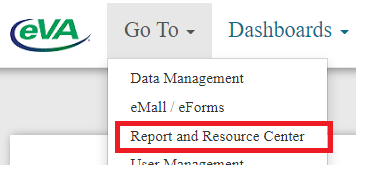 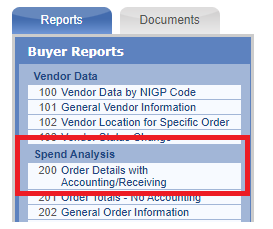 Query Selection: Multiple OrdersSelect Date: Custom.Calendar From and To: Enter 1 year at a time 1/1/20-12/31/20 and 1/1/21-12/31/21)Order Source and Vendors: Check AllOptional Selection Criteria: Enter the Requester User ID Value: Enter your user name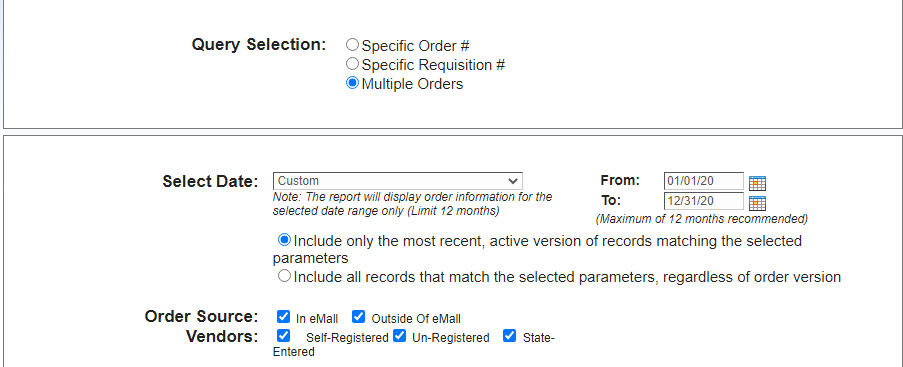 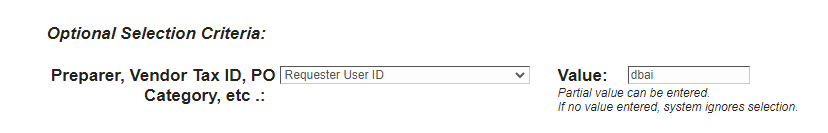 Leave all defaults on the rest of the repot and choose Run Report at the bottom of the page.eVA will provide a list of all orders for the time period.  Download the report (PDF, Excel or CSV) and rerun the report for year 2.   Save the reports for NextGen migration confirmation.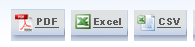 